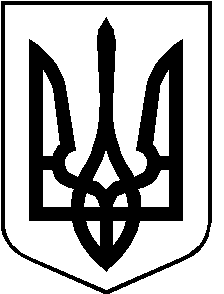 РОЖИЩЕНСЬКА МІСЬКА радаЛУЦЬКОГО РАЙОНУ ВОЛИНСЬКОЇ ОБЛАСТІвосьмого скликанняРІШЕННЯ 22 жовтня 2021 року                                                                                       № 12/8  Про надання частини приміщення в тимчасове користування КУ «Центр соціальних служб» Рожищенської міської ради Відповідно до статті 60 Закону України «Про місцеве самоврядування в Україні», враховуючи рекомендації постійної комісії з питань комунальної власності, житлово-комунального господарства та благоустрою, енергозбереження та транспорту, будівництва та архітектури                            від 11.10.2021 року № 11/3, міська рада ВИРІШИЛА:1. Надати КУ «Центр соціальних служб» Рожищенської міської ради у тимчасове користування частину адміністративного приміщення, загальною площею  (кабінет №27 площею , кабінет №28 площею , кабінет №30 площею , кабінет №31 площею ), яке перебуває у комунальній власності Рожищенської територіальної громади  та знаходиться за адресою: Волинська область, Луцький район, м. Рожище, вул.Грушевського,12. 2. КУ «Центр соціальних служб» Рожищенської міської ради в місячний термін укласти договір про відшкодування витрат балансоутримувача на утримання нерухомого майна, наданого в користування та надання комунальних послуг.3. Контроль за виконанням цього рішення покласти на постійну комісію з питань комунальної власності, житлово-комунального господарства та благоустрою, енергозбереження та транспорту, будівництва та архітектури.	Міський голова						            Вячеслав ПОЛІЩУКСтороженко 21 541